Прошу создать условия, учитывающие состояние здоровья, особенности психофизического развития, для сдачи ОГЭ/ГВЭ подтверждаемого:         копией рекомендаций психолого-медико-педагогической комиссии        оригиналом или заверенной в установленном порядке копией справки, подтверждающей факт установления инвалидности, выданной федеральным государственным учреждением медико-социальной экспертизыУказать дополнительные условия, учитывающие состояние здоровья, особенности психофизического развития       увеличение продолжительности экзамена на 1,5 часа (ОГЭ по иностранным языкам (раздел «Говорение») на 30 минут)       специализированная аудитория
(иные дополнительные условия/материально-техническое оснащение, учитывающие состояние здоровья, особенности психофизического развития)Я ознакомлен(а) с Порядком проведения государственной итоговой аттестации по образовательным программам основного общего образования в 2018 году.Согласие на обработку персональных данных прилагается.«____» _______________ 20___ г. _____________________/__________________________________/подпись участника ГИА	 		расшифровка подписи«____» _______________ 20___ г. _____________________/__________________________________/     подпись родителя 			расшифровка подписи            (законного представителя)Поле для заполнения сотрудником, ответственным за прием и регистрацию заявлений Дата регистрации заявления «____» _____________ 20___ г.Регистрационный номерПодпись сотрудника, ответственного за прием и регистрацию заявлений___________________/__________________________________________(Ф.И.О.) УТВЕРЖДЕНраспоряжением министерстваобразования и наукиАрхангельской областиот «__» __________ 2017 г. № _____Образец заявления на участие в ГИА по образовательным программамосновного общего образованияОбразец заявления на участие в ГИА по образовательным программамосновного общего образованияРуководителю __________________________________               (наименование образовательной организации)Заявление на участие в ГИА – 9Заявление на участие в ГИА – 9Заявление на участие в ГИА – 9Заявление на участие в ГИА – 9Заявление на участие в ГИА – 9Заявление на участие в ГИА – 9Заявление на участие в ГИА – 9Заявление на участие в ГИА – 9Заявление на участие в ГИА – 9Заявление на участие в ГИА – 9Заявление на участие в ГИА – 9Заявление на участие в ГИА – 9Заявление на участие в ГИА – 9Заявление на участие в ГИА – 9Заявление на участие в ГИА – 9Заявление на участие в ГИА – 9Заявление на участие в ГИА – 9Заявление на участие в ГИА – 9Заявление на участие в ГИА – 9Заявление на участие в ГИА – 9Заявление на участие в ГИА – 9Заявление на участие в ГИА – 9Заявление на участие в ГИА – 9Заявление на участие в ГИА – 9Заявление на участие в ГИА – 9Заявление на участие в ГИА – 9Заявление на участие в ГИА – 9Заявление на участие в ГИА – 9Заявление на участие в ГИА – 9Заявление на участие в ГИА – 9Заявление на участие в ГИА – 9Заявление на участие в ГИА – 9Заявление на участие в ГИА – 9Заявление на участие в ГИА – 9Заявление на участие в ГИА – 9Заявление на участие в ГИА – 9Заявление на участие в ГИА – 9Заявление на участие в ГИА – 9Заявление на участие в ГИА – 9Заявление на участие в ГИА – 9Заявление на участие в ГИА – 9Заявление на участие в ГИА – 9Заявление на участие в ГИА – 9Заявление на участие в ГИА – 9Заявление на участие в ГИА – 9Заявление на участие в ГИА – 9Заявление на участие в ГИА – 9   Я,фамилияфамилияфамилияфамилияфамилияфамилияфамилияфамилияфамилияфамилияфамилияфамилияфамилияфамилияфамилияфамилияфамилияфамилияфамилияфамилияфамилияфамилияфамилияфамилияфамилияфамилияфамилияфамилияфамилияфамилияфамилияфамилияфамилияфамилияфамилияфамилияфамилияфамилияфамилияфамилияфамилияфамилияфамилияфамилияфамилияфамилияфамилияимяимяимяимяимяимяимяимяимяимяимяимяимяимяимяимяимяимяимяимяимяимяимяимяимяимяимяимяимяимяимяимяимяимяимяимяимяимяимяимяимяимяимяимяимяимяотчествоотчествоотчествоотчествоотчествоотчествоотчествоотчествоотчествоотчествоотчествоотчествоотчествоотчествоотчествоотчествоотчествоотчествоотчествоотчествоотчествоотчествоотчествоотчествоотчествоотчествоотчествоотчествоотчествоотчествоотчествоотчествоотчествоотчествоотчествоотчествоотчествоотчествоотчествоотчествоотчествоотчествоотчествоотчествоотчествоотчествоотчествоДата рождения:чч.мм.ггНаименование документа, удостоверяющего личностьНаименование документа, удостоверяющего личностьНаименование документа, удостоверяющего личностьНаименование документа, удостоверяющего личностьНаименование документа, удостоверяющего личностьНаименование документа, удостоверяющего личностьНаименование документа, удостоверяющего личностьНаименование документа, удостоверяющего личностьНаименование документа, удостоверяющего личностьНаименование документа, удостоверяющего личностьНаименование документа, удостоверяющего личностьСерияНомерНомерНомерНомерНомерСНИЛССНИЛС                                                                                   (при наличии)                                                                                   (при наличии)                                                                                   (при наличии)                                                                                   (при наличии)                                                                                   (при наличии)                                                                                   (при наличии)                                                                                   (при наличии)                                                                                   (при наличии)                                                                                   (при наличии)                                                                                   (при наличии)                                                                                   (при наличии)                                                                                   (при наличии)                                                                                   (при наличии)                                                                                   (при наличии)                                                                                   (при наличии)                                                                                   (при наличии)                                                                                   (при наличии)                                                                                   (при наличии)                                                                                   (при наличии)                                                                                   (при наличии)                                                                                   (при наличии)                                                                                   (при наличии)                                                                                   (при наличии)                                                                                   (при наличии)прошу зарегистрировать меня для участия в государственной итоговой аттестации по образовательным программам основного общего образования по следующим общеобразовательным предметам:прошу зарегистрировать меня для участия в государственной итоговой аттестации по образовательным программам основного общего образования по следующим общеобразовательным предметам:прошу зарегистрировать меня для участия в государственной итоговой аттестации по образовательным программам основного общего образования по следующим общеобразовательным предметам:прошу зарегистрировать меня для участия в государственной итоговой аттестации по образовательным программам основного общего образования по следующим общеобразовательным предметам:прошу зарегистрировать меня для участия в государственной итоговой аттестации по образовательным программам основного общего образования по следующим общеобразовательным предметам:прошу зарегистрировать меня для участия в государственной итоговой аттестации по образовательным программам основного общего образования по следующим общеобразовательным предметам:прошу зарегистрировать меня для участия в государственной итоговой аттестации по образовательным программам основного общего образования по следующим общеобразовательным предметам:Наименование предметаформа ОГЭНаименование предметаформа ГВЭформа ГВЭформа ГВЭНаименование предметаформа ОГЭНаименование предметаписьменная формаписьменная формаустная формаРусский языкРусский языкСочинение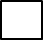 Русский языкРусский языкИзложениеРусский языкРусский языкДиктантМатематикаМатематикаФизикаФизикаХимияХимияИнформатика и ИКТИнформатика и ИКТБиологияБиологияИсторияИсторияГеографияГеографияЛитератураЛитератураОбществознаниеОбществознаниеАнглийский язык (письменная часть и раздел «Говорение»)Английский языкНемецкий язык (письменная часть и раздел «Говорение»)Немецкий языкФранцузский язык (письменная часть и раздел «Говорение»)Французский языкИзменить (дополнить) перечень указанных в заявлении предметов можно не позднее чем за две недели до начала соответствующего экзамена при наличии уважительных причин (болезни или иных обстоятельств, подтвержденных документально).Изменить (дополнить) перечень указанных в заявлении предметов можно не позднее чем за две недели до начала соответствующего экзамена при наличии уважительных причин (болезни или иных обстоятельств, подтвержденных документально).Изменить (дополнить) перечень указанных в заявлении предметов можно не позднее чем за две недели до начала соответствующего экзамена при наличии уважительных причин (болезни или иных обстоятельств, подтвержденных документально).Изменить (дополнить) перечень указанных в заявлении предметов можно не позднее чем за две недели до начала соответствующего экзамена при наличии уважительных причин (болезни или иных обстоятельств, подтвержденных документально).Изменить (дополнить) перечень указанных в заявлении предметов можно не позднее чем за две недели до начала соответствующего экзамена при наличии уважительных причин (болезни или иных обстоятельств, подтвержденных документально).Изменить (дополнить) перечень указанных в заявлении предметов можно не позднее чем за две недели до начала соответствующего экзамена при наличии уважительных причин (болезни или иных обстоятельств, подтвержденных документально).Изменить (дополнить) перечень указанных в заявлении предметов можно не позднее чем за две недели до начала соответствующего экзамена при наличии уважительных причин (болезни или иных обстоятельств, подтвержденных документально).Контактный телефон()--